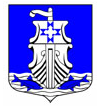 Администрациямуниципального образования«Усть-Лужское сельское поселение»Кингисеппского муниципального районаЛенинградской областиПОСТАНОВЛЕНИЕ27.06.2023  № 159О назначении временной управляющей организации для управления многоквартирными домами на территории МО «Усть-Лужское сельскоепоселение» Кингисеппского муниципальногорайона Ленинградской области	В соответствии с частью 17 статьи 161 Жилищного кодекса Российской Федерации, Федеральным законом от 06.10.2003 № 131-ФЗ «Об общих принципах организации местного самоуправления в Российской Федерации», постановлением Правительства Российской Федерации от 21.12.2018 № 1616 «Об утверждении Правил определения управляющей организации для управления многоквартирным домом, в отношении которого собственниками помещений в многоквартирном доме не выбран способ управления таким домом или выбранный способ управления не реализован, не определена управляющая организация, и о внесении изменений в некоторые акты Правительства Российской Федерации», руководствуясь постановлением Правительства Российской Федерации от 03.04.2013 №290 «О минимальном перечне услуг и работ, необходимых для обеспечения надлежащего содержания общего имущества в многоквартирном доме, и порядке их оказания и выполнения», Правилами предоставления коммунальных услуг собственникам и пользователям помещений в многоквартирных домах, утвержденными постановлением Правительства Российской Федерации от 06.05.2011 №354, Уставом МО «Усть-Лужское сельское поселение», постановлением администрации МО «Усть-Лужское сельское поселение» от 22.05.2023 №125 «Об утверждении перечня управляющих организаций для управления многоквартирными домами на территории МО «Усть-Лужское сельское поселение», в отношении которых собственниками помещений в многоквартирном доме не выбран способ управления таким домом или выбранный способ управления не реализован, не определена управляющая организация», а также в целях бесперебойного предоставления коммунальных услуг и услуг по обслуживанию жилищного фонда, администрация	ПОСТАНОВЛЯЕТ:Назначить временную управляющую организацию общество с ограниченной ответственностью «УК «Престиж» (Юридический адрес: 188480, Ленинградская обл., г. Кингисепп, ул. Малая, д.5, ОГРН 1234700008652, ИНН 4707050035, КПП 470701001) по управлению многоквартирными домами, расположенными по адресам: Ленинградская область, Кингисеппский район, Усть-Лужское сельское поселение, поселок Усть-Луга, квартал Ленрыба дома №№2, 43, 14а, 15а, 16а, 17а, 18а; квартал Судоверфь, дом 47, осуществляющую свою деятельность по оказанию услуг и (или) выполнения работ по содержанию и ремонту общего имущества в указанных домах, с 27 июня 2023 года до момента заключения договоров управления многоквартирными домами с управляющими организациями, отобранными по результатам открытого конкурса по отбору управляющих организаций для управления многоквартирными домами, либо выбранных на общих собраниях собственников помещений в многоквартирных домах.Утвердить минимальный перечень обязательных работ и услуг по содержанию и ремонту многоквартирных домов, включающий размер платы за содержание и ремонт жилого помещения, который определяется в соответствии с постановлением Правительства Российской Федерации от 03.04.2013 №290 «О минимальном перечне услуг и работ, необходимых для обеспечения надлежащего содержания общего имущества в многоквартирном доме, и порядке их оказания и выполнения» (Приложение №1 к настоящему постановлению).Предоставлением коммунальных ресурсов собственникам и пользователям помещений вмногоквартирных домах осуществляется в соответствии с Правилами предоставления коммунальных услуг собственникам и пользователям помещений в многоквартирных домах, утвержденными постановлением Правительства Российской Федерации от 06.05.2011 №354.Определить, что ООО УК «Наш дом Усть-Луга» осуществляет свою деятельность поуправлению многоквартирными домами до выбора собственниками помещений в многоквартирном доме способа управления многоквартирным домом или до заключения договора управления многоквартирным домом с управляющей организацией, определенной собственниками помещений в многоквартирном доме или по результатам открытого конкурса по отбору управляющих организаций для управления многоквартирными домами, на срок на 11 (одиннадцать) месяцев.Направить копию настоящее постановления в течение одного рабочего дня после датыего принятия в орган исполнительной власти субъекта Российской Федерации, осуществляющий региональный государственный жилищный надзор.Направить копию настоящего постановления собственникам помещений в многоквартирных домах в течении пяти рабочих дней после даты принятия настоящего постановления путем размещения его на информационных стендах, расположенных в подъездах многоквартирных домов, указанных в п.1 настоящего постановления.В течение одного рабочего дня после даты принятия настоящего постановления разместить его в государственной информационной системе жилищно-коммунального хозяйства.Настоящее постановление опубликовать в средствах массовой информации и разместить на официальном сайте администрации МО «Усть-Лужское сельское поселение».Настоящее постановление вступает в силу со дня его подписания.Контроль за исполнением настоящего постановления оставляю за собой.Глава администрации 						      	         П.И. Казарян Приложение №1к постановлению АдминистрацииМО «Усть-Лужское сельское поселение»от 27.06.2023 №159Перечень и периодичность работ и услуг по содержанию и ремонту общего имущества помещений в многоквартирном доме, включающий размер платы за содержание и ремонт жилого помещения№ п/пПеречень обязательных работ (услуг)ПериодичностьИзмерительСтоимость на кв.м. в мес., руб.1. 5-этажный жилой дом со всеми видами благоустройства, с ВДГО1. 5-этажный жилой дом со всеми видами благоустройства, с ВДГО1. 5-этажный жилой дом со всеми видами благоустройства, с ВДГО1. 5-этажный жилой дом со всеми видами благоустройства, с ВДГО1. Содержание общедомового имущества:1. Содержание общедомового имущества:1. Содержание общедомового имущества:1. Содержание общедомового имущества:1. Содержание общедомового имущества:1.1.Уборка придомовой территориируб./кв.м.3,241.1.1.Зимний  период3,24Уборка мусора с придомовой территории6 раз  в неделю0,27Очистка урн от мусора6  раз в неделю0,20Сдвижка и подметание снега,  очистка территории от наледи  с  обработкой  противогололёдными  средствами По мере необходимости с обеспечением безопасного прохода пешеходов1,40Очистка  крышек ливневых  колодцев, входов в технические помещения от снега По мере необходимости 0,10Очистка кровли и козырьков подъездов от снега и скалывание (сбивание) сосулек По мере необходимости 0,27Механизированная уборка территории По мере необходимости 1,001.1.2.Летний период3,24Подметание придомовой территории и дни без осадков и в дни с осадками до 2 см.6 раз  в неделю0,56Уборка мусора с придомовой территории, с газонов6 раз  в неделю0,43Очистка урн от мусора6 раз  в неделю0,10Покос газонов и уборка травы2 раза в год0,68Очистка кровли и козырьков  от мусора2 раза в год0,27Механизированная уборка территории По мере необходимости 1,00Подрезка  кустарников и аарийных  веток  деревьевПо мере необходимости 0,201.2.Содержание подвалов,
технических подполий, чердаковруб./кв.м.0,42Уборка подвалов, технических подполий и чердаков2 раза в год0,32Закрытие входов в подвальные и чердачные помещения на запорные  устройствапо мере необходимости 0,101.3.Уборка  лестничных клетокруб./кв.м.2,441.3.1.Мытье  полов лестничных площадок и лестниц всего подъезда1 раз в месяц0,501.3.2.Влажное подметание полов лестничных площадок1 раз в неделю1,301.3.3.Влажная протирка перил и поручней, ручек, почтовых ящиков, входных подъездных и подвальных дверей2 раза в год0,141.3.4.Уборка рекламной продукции, бесплатных газет, объявлений с почтовых ящиков, входных подъездных и подвальных дверей, досок объявленийпо необходимости0,201.3.5.Мытье подоконников, окон в местах общего пользования2 раза в год0,201.3.6.Влажная протирка отопительных приборов, электрических этажных щитов (шкафов для электросчетчиков и слаботочных устройств), светильников в местах общего пользования2 раза в год0,051.3.7.Обметание пыли с потолков, стен2 раза в год0,051.4.Обслуживание отдельных строительных элементовруб./кв.м.0,32Осмотр строительных элементов2 раза в год0,20Внеочередной осмотр с составлением  описи работпо мере необходимости0,121.5.Обслуживание внутридомовых сетей теплоснабжения, водоснабжения и водоотведенияруб./кв.м.5,64Консервация   и расконсервация системы ЦО1 раз в год, по мере перехода к эксплуатации дома в весенне-летний период0,16Устранение неисправностей трубопроводов и их сопряжений с фитингами, арматурой и приборами ЦО, ГВС, ХВС и канализациив течение 2 часа с момента поступления заявки1,00Отключение радиаторов при их течив течение 1 часа с момента поступления заявки0,20Установка бандажей на трубопроводе при течив течение 2 часов0,08Ликвидация засоров стояков и системы внутридомовой канализации, в том числе в помещении Собственника, происшедших не по вине Собственникав течение суток0,45Ликвидация засоров системы внутридомовой канализации («лежаков») до первого канализационного колодцав течение суток0,45Заделка свищей и зачеканка раструбовв течение суток0,30Гидравлическое испытание системы ЦО1 раз в год2,00Наладка и регулировка систем ЦО и ГВС с ликвидацией непрогревов, «воздушных» пробок; промывка трубопроводов и нагревательных приборов (радиаторов), регулировка запорной арматуры.в течение суток1,001.6.Обслуживание  внутридомовых электрических сетей, включая аварийное обслуживаниеруб./кв.м.1,63Восстановление поврежденного зануляющего, заземляющего проводникав течение суток0,30Отключение системы питания помещений или силового электрооборудования при повреждении одного из кабелей, питающих многоквартирный домпри наличии перекидных рубильников в ВРУ-0,4 кВ - в течение 2 часов0,05Замена перегоревших электроламп светильниковв течение 3 суток0,05Укрепление плафонов, светильников и ослабленных участков наружнойПо мере  необходимости0,05Укрепление плафонов, светильников и ослабленных участков наружнойПо мере  необходимости0,05Ремонт и закрытие запирающих устройств групповых этажных щитков  По мере  необходимости0,05Ремонт и закрытие запирающих устройств групповых этажных щитков  По мере  необходимости0,05Осмотр электрической сети в технических подвалах, подпольях и на чердаках1 раз в 6 месяцев0,05Осмотр электрической сети в технических подвалах, подпольях и на чердаках1 раз в 6 месяцев0,05Проверка сопротивления изоляции электроустановок, кабельных линий и электропроводок1 раз в 3 года0,26Проверка сопротивления изоляции электроустановок, кабельных линий и электропроводок1 раз в 3 года0,26Проверка срабатывания защиты при системе питания с глухозаземленной нейтралью1 раз в три года0,20Проверка срабатывания защиты при системе питания с глухозаземленной нейтралью1 раз в три года0,20Проверка наличия цепи между заземленными установками и элементами заземленной  установки1 раз в три года0,20Проверка наличия цепи между заземленными установками и элементами заземленной  установки1 раз в три года0,20Проведение электротехнических замеров
 ( сопротивления, изоляции,  фазы-ноль)согласно требованиям технических  регламентов0,22Проведение электротехнических замеров
 ( сопротивления, изоляции,  фазы-ноль)согласно требованиям технических  регламентов0,22Проверка общедомовых приборов учета электрической энергиипо мере необходимости
 ( в рамках  срока поверки)0,201.7.Обслуживание вентиляционных каналов3 раза в годруб./кв.м.0,301.8.Аварийное - диспетчерское обслуживаниекруглосуточно по заявкамруб./кв.м.1,001.9.Техобслуживание ВДГО1 раз в годруб./кв.м.0,601.10.Дератизация, дезинсекцияпо заявкамруб./кв.м.0,301.11.Начисление и печать квитанций1 раз в месяцруб./кв.м.0,201.12.ОДН (ХВС, ГВС, Электроэнергия)по фактическим расходамруб./кв.м.по фактуИтого по разделу:Итого по разделу:Итого по разделу:Итого по разделу:16,092. Текущий ремонт МКД:2. Текущий ремонт МКД:2. Текущий ремонт МКД:2. Текущий ремонт МКД:2. Текущий ремонт МКД:2.1.Текущий ремонт многоквартирного дома (по потребности, согласно утвержденной советом дома сметы на год)руб./кв.м.3,00Итого по разделу:Итого по разделу:Итого по разделу:Итого по разделу:3,003. Расходы по управлению МКД3. Расходы по управлению МКД3. Расходы по управлению МКД3. Расходы по управлению МКД3. Расходы по управлению МКД3.1.Расходы по управлению многоквартирным домомруб./кв.м.3,91Итого по разделу:Итого по разделу:Итого по разделу:Итого по разделу:3,91ИТОГО ПО СМЕТЕ:ИТОГО ПО СМЕТЕ:ИТОГО ПО СМЕТЕ:ИТОГО ПО СМЕТЕ:23,002. 2-этажный жилой дом со всеми видами благоустройства, с ВДГО2. 2-этажный жилой дом со всеми видами благоустройства, с ВДГО2. 2-этажный жилой дом со всеми видами благоустройства, с ВДГО2. 2-этажный жилой дом со всеми видами благоустройства, с ВДГО2. 2-этажный жилой дом со всеми видами благоустройства, с ВДГО2. 2-этажный жилой дом со всеми видами благоустройства, с ВДГО2. 2-этажный жилой дом со всеми видами благоустройства, с ВДГО1. Содержание общедомового имущества:1. Содержание общедомового имущества:1. Содержание общедомового имущества:1. Содержание общедомового имущества:1. Содержание общедомового имущества:1. Содержание общедомового имущества:1. Содержание общедомового имущества:1. Содержание общедомового имущества:1. Содержание общедомового имущества:1.1.Уборка придомовой территорииУборка придомовой территориируб./кв.м.руб./кв.м.3,243,241.1.1.Зимний  периодЗимний  период3,243,24Уборка мусора с придомовой территорииУборка мусора с придомовой территории6 раз  в неделю6 раз  в неделю0,270,27Очистка урн от мусораОчистка урн от мусора6  раз в неделю6  раз в неделю0,200,20Сдвижка и подметание снега,  очистка территории от наледи  с  обработкой  противогололёдными  средствамиСдвижка и подметание снега,  очистка территории от наледи  с  обработкой  противогололёдными  средствами По мере необходимости с обеспечением безопасного прохода пешеходов По мере необходимости с обеспечением безопасного прохода пешеходов1,401,40Очистка  крышек ливневых  колодцев, входов в технические помещения от снегаОчистка  крышек ливневых  колодцев, входов в технические помещения от снега По мере необходимости  По мере необходимости 0,100,10Очистка кровли и козырьков подъездов от снега и скалывание (сбивание) сосулекОчистка кровли и козырьков подъездов от снега и скалывание (сбивание) сосулек По мере необходимости  По мере необходимости 0,270,27Механизированная уборка территорииМеханизированная уборка территории По мере необходимости  По мере необходимости 1,001,00 По мере необходимости  По мере необходимости 1,001,001.1.2.Летний периодЛетний период3,243,24Подметание придомовой территории и дни без осадков и в дни с осадками до 2 см.Подметание придомовой территории и дни без осадков и в дни с осадками до 2 см.6 раз  в неделю6 раз  в неделю0,560,56Уборка мусора с придомовой территории, с газоновУборка мусора с придомовой территории, с газонов6 раз  в неделю6 раз  в неделю0,430,43Очистка урн от мусораОчистка урн от мусора6 раз  в неделю6 раз  в неделю0,100,10Покос газонов и уборка травыПокос газонов и уборка травы2 раза в год2 раза в год0,680,68Очистка кровли и козырьков  от мусораОчистка кровли и козырьков  от мусора2 раза в год2 раза в год0,270,27Механизированная уборка территорииМеханизированная уборка территории По мере необходимости  По мере необходимости 1,001,00Подрезка  кустарников и аарийных  веток  деревьевПодрезка  кустарников и аарийных  веток  деревьевПо мере необходимости По мере необходимости 0,200,20По мере необходимости По мере необходимости 0,200,201.3.Уборка  лестничных клетокУборка  лестничных клетокруб./кв.м.руб./кв.м.2,142,141.3.1.Мытье  полов лестничных площадок и лестниц всего подъездаМытье  полов лестничных площадок и лестниц всего подъезда1 раз в месяц1 раз в месяц0,280,281.3.2.Влажное подметание полов лестничных площадокВлажное подметание полов лестничных площадок1 раз в неделю1 раз в неделю1,301,301.3.3.Влажная протирка перил и поручней, ручек, почтовых ящиков, входных подъездных и подвальных дверейВлажная протирка перил и поручней, ручек, почтовых ящиков, входных подъездных и подвальных дверей2 раза в год2 раза в год0,120,121.3.4.Уборка рекламной продукции, бесплатных газет, объявлений с почтовых ящиков, входных подъездных и подвальных дверей, досок объявленийУборка рекламной продукции, бесплатных газет, объявлений с почтовых ящиков, входных подъездных и подвальных дверей, досок объявленийпо необходимостипо необходимости0,200,201.3.5.Мытье подоконников, окон в местах общего пользованияМытье подоконников, окон в местах общего пользования2 раза в год2 раза в год0,200,201.3.6.Влажная протирка отопительных приборов, электрических этажных щитов (шкафов для электросчетчиков и слаботочных устройств), светильников в местах общего пользованияВлажная протирка отопительных приборов, электрических этажных щитов (шкафов для электросчетчиков и слаботочных устройств), светильников в местах общего пользования2 раза в год2 раза в год0,020,021.3.7.Обметание пыли с потолков, стенОбметание пыли с потолков, стен2 раза в год2 раза в год0,020,021.4.Обслуживание отдельных строительных элементовОбслуживание отдельных строительных элементовруб./кв.м.руб./кв.м.0,320,32Осморт стороительных элементовОсморт стороительных элементов2 раза в год2 раза в год0,200,20Внеочередной осмотр с составлением  описи работВнеочередной осмотр с составлением  описи работпо мере необходимостипо мере необходимости0,120,121.5.Обслуживание внутридомовых сетей теплоснабжения, водоснабжения и водоотведенияОбслуживание внутридомовых сетей теплоснабжения, водоснабжения и водоотведенияруб./кв.м.руб./кв.м.5,545,54Консервация   и расконсервация системы ЦОКонсервация   и расконсервация системы ЦО1 раз в год, по мере перехода к эксплуатации дома в весенне-летний период1 раз в год, по мере перехода к эксплуатации дома в весенне-летний период0,160,16Устранение неисправностей трубопроводов и их сопряжений с фитингами, арматурой и приборами ЦО, ГВС, ХВС и канализацииУстранение неисправностей трубопроводов и их сопряжений с фитингами, арматурой и приборами ЦО, ГВС, ХВС и канализациив течение 2 часа с момента поступления заявкив течение 2 часа с момента поступления заявки1,001,00Отключение радиаторов при их течиОтключение радиаторов при их течив течение 1 часа с момента поступления заявкив течение 1 часа с момента поступления заявки0,200,20Установка бандажей на трубопроводе при течиУстановка бандажей на трубопроводе при течив течение 2 часовв течение 2 часов0,080,08Ликвидация засоров стояков и системы внутридомовой канализации, в том числе в помещении Собственника, происшедших не по вине СобственникаЛиквидация засоров стояков и системы внутридомовой канализации, в том числе в помещении Собственника, происшедших не по вине Собственникав течение сутокв течение суток0,500,50Ликвидация засоров системы внутридомовой канализации («лежаков») до первого канализационного колодцаЛиквидация засоров системы внутридомовой канализации («лежаков») до первого канализационного колодцав течение сутокв течение суток0,500,50Заделка свищей и зачеканка раструбовЗаделка свищей и зачеканка раструбовв течение сутокв течение суток0,100,10Гидравлическое испытание системы ЦОГидравлическое испытание системы ЦО1 раз в год1 раз в год2,002,00Наладка и регулировка систем ЦО и ГВС с ликвидацией непрогревов, «воздушных» пробок; промывка трубопроводов и нагревательных приборов (радиаторов), регулировка запорной арматуры.Наладка и регулировка систем ЦО и ГВС с ликвидацией непрогревов, «воздушных» пробок; промывка трубопроводов и нагревательных приборов (радиаторов), регулировка запорной арматуры.в течение сутокв течение суток1,001,001.6.Обслуживание  внутридомовых электрических сетей, включая аварийное обслуживаниеОбслуживание  внутридомовых электрических сетей, включая аварийное обслуживаниеруб./кв.м.руб./кв.м.1,621,62Восстановление поврежденного зануляющего, заземляющего проводникаВосстановление поврежденного зануляющего, заземляющего проводникав течение сутокв течение суток0,100,10Отключение системы питания помещений или силового электрооборудования при повреждении одного из кабелей, питающих многоквартирный домОтключение системы питания помещений или силового электрооборудования при повреждении одного из кабелей, питающих многоквартирный домпри наличии перекидных рубильников в ВРУ-0,4 кВ - в течение 2 часовпри наличии перекидных рубильников в ВРУ-0,4 кВ - в течение 2 часов0,100,10Замена перегоревших электроламп светильниковЗамена перегоревших электроламп светильниковв течение 3 сутокв течение 3 суток0,100,10Укрепление плафонов, светильников и ослабленных участков наружнойУкрепление плафонов, светильников и ослабленных участков наружнойПо мере  необходимостиПо мере  необходимости0,100,10Укрепление плафонов, светильников и ослабленных участков наружнойУкрепление плафонов, светильников и ослабленных участков наружнойПо мере  необходимостиПо мере  необходимости0,100,10Ремонт и закрытие запирающих устройств групповых этажных щитков  Ремонт и закрытие запирающих устройств групповых этажных щитков  По мере  необходимостиПо мере  необходимости0,100,10Ремонт и закрытие запирающих устройств групповых этажных щитков  Ремонт и закрытие запирающих устройств групповых этажных щитков  По мере  необходимостиПо мере  необходимости0,100,10Осмотр электрической сети в технических подвалах, подпольях и на чердакахОсмотр электрической сети в технических подвалах, подпольях и на чердаках1 раз в 6 месяцев1 раз в 6 месяцев0,100,10Осмотр электрической сети в технических подвалах, подпольях и на чердакахОсмотр электрической сети в технических подвалах, подпольях и на чердаках1 раз в 6 месяцев1 раз в 6 месяцев0,100,10Проверка сопротивления изоляции электроустановок, кабельных линий и электропроводокПроверка сопротивления изоляции электроустановок, кабельных линий и электропроводок1 раз в 3 года1 раз в 3 года0,200,20Проверка сопротивления изоляции электроустановок, кабельных линий и электропроводокПроверка сопротивления изоляции электроустановок, кабельных линий и электропроводок1 раз в 3 года1 раз в 3 года0,200,20Проверка срабатывания защиты при системе питания с глухозаземленной нейтральюПроверка срабатывания защиты при системе питания с глухозаземленной нейтралью1 раз в три года1 раз в три года0,200,20Проверка срабатывания защиты при системе питания с глухозаземленной нейтральюПроверка срабатывания защиты при системе питания с глухозаземленной нейтралью1 раз в три года1 раз в три года0,200,20Проверка наличия цепи между заземленными установками и элементами заземленной  установкиПроверка наличия цепи между заземленными установками и элементами заземленной  установки1 раз в три года1 раз в три года0,200,20Проверка наличия цепи между заземленными установками и элементами заземленной  установкиПроверка наличия цепи между заземленными установками и элементами заземленной  установки1 раз в три года1 раз в три года0,200,20Проведение электротехнических замеров
 ( сопротивления, изоляции,  фазы-ноль)Проведение электротехнических замеров
 ( сопротивления, изоляции,  фазы-ноль)согласно требованиям технических  регламентовсогласно требованиям технических  регламентов0,220,22Проведение электротехнических замеров
 ( сопротивления, изоляции,  фазы-ноль)Проведение электротехнических замеров
 ( сопротивления, изоляции,  фазы-ноль)согласно требованиям технических  регламентовсогласно требованиям технических  регламентов0,220,22Проверка общедомовых приборов учета электрической энергииПроверка общедомовых приборов учета электрической энергиипо мере необходимости
 ( в рамках  срока поверки)по мере необходимости
 ( в рамках  срока поверки)0,200,201.7.Обслуживание вентиляционных каналовОбслуживание вентиляционных каналовруб./кв.м.руб./кв.м.0,300,301.8.Аварийное - диспетчерское обслуживаниеАварийное - диспетчерское обслуживаниеруб./кв.м.руб./кв.м.1,001,001.9.Техобслуживание ВДГОТехобслуживание ВДГОруб./кв.м.руб./кв.м.0,600,601.10.Дератизация, дезинсекцияДератизация, дезинсекцияруб./кв.м.руб./кв.м.0,300,301.11.Начисление и печать квитанцийНачисление и печать квитанцийруб./кв.м.руб./кв.м.0,200,201.12.ОДН (ХВС, ГВС, Электроэнергия)ОДН (ХВС, ГВС, Электроэнергия)руб./кв.м.руб./кв.м.по фактупо фактуИтого по разделу:Итого по разделу:Итого по разделу:Итого по разделу:Итого по разделу:Итого по разделу:Итого по разделу:15,2615,262. Текущий ремонт МКД:2. Текущий ремонт МКД:2. Текущий ремонт МКД:2. Текущий ремонт МКД:2. Текущий ремонт МКД:2. Текущий ремонт МКД:2. Текущий ремонт МКД:2. Текущий ремонт МКД:2. Текущий ремонт МКД:2.1.Текущий ремонт многоквартирного дома (по потребности, согласно утвержденной советом дома сметы на год)Текущий ремонт многоквартирного дома (по потребности, согласно утвержденной советом дома сметы на год)руб./кв.м.руб./кв.м.3,003,00Итого по разделу:Итого по разделу:Итого по разделу:Итого по разделу:Итого по разделу:Итого по разделу:Итого по разделу:3,003,003. Расходы по управлению МКД3. Расходы по управлению МКД3. Расходы по управлению МКД3. Расходы по управлению МКД3. Расходы по управлению МКД3. Расходы по управлению МКД3. Расходы по управлению МКД3. Расходы по управлению МКД3. Расходы по управлению МКД3.1.Расходы по управлению многоквартирным домомРасходы по управлению многоквартирным домомруб./кв.м.руб./кв.м.3,743,74Итого по разделу:Итого по разделу:Итого по разделу:Итого по разделу:Итого по разделу:Итого по разделу:Итого по разделу:3,743,74ИТОГО ПО СМЕТЕ:ИТОГО ПО СМЕТЕ:ИТОГО ПО СМЕТЕ:ИТОГО ПО СМЕТЕ:ИТОГО ПО СМЕТЕ:ИТОГО ПО СМЕТЕ:ИТОГО ПО СМЕТЕ:22,0022,00